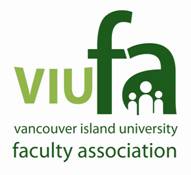 FPSE Education Policy Committee ReportThe main focus of this year's efforts by the EPC relates to the "Open the Doors" campaign and issues with computerized scheduling packages.  The first thing is of most concern to our BCGEU brothers and sisters, but any time that programs are cut , part of our concern should be "will our programs be next?".  Part of the Committee workplan is to understand institutional policies for discontinued programs and keep on advocating against these closings.As far as scheduling goes, there are schools around the system that use scheduling packages that generate human-unfriendly schedules as only computers can and a survey was conducted to see how this is working around the system.  This is of concern to us because as our computer systems are renewed, such problems with scheduling may affect us as the human element is removed.Another issue that was sent as a resolution to the AGM has to do with the fact that an increasing number of international students are coming to FPSE campuses and they may not be prepared in terms of English skills and mathematical literacy.  The FPSE resolution calls for that to change.  We shall see what happens at the AGM.The last thing that I always do is share information on administrative issues around the system and how they affect us at VIU.Respectfully submitted,Alexander PevecFPSE Education Policy chair